Top Five Reasons Why You and Your Family Should Attend TSS’s Purim CelebrationIf you’re having a bad hair day, you can always wear a mask & no one will know who you are!You can’t eat Hamantaschen on Yom Kippur!Mordechai – 1; Haman – 0!!!It’s during religious school, so you’re here anyway!Making noise, having fun and celebrating Purim with your Temple Shirat Shalom friends and family is a mitzvah!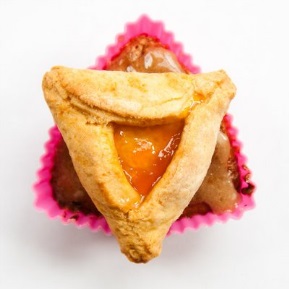 Sunday, March 16, 2014, JCC – 9:30 – 12:009:30-10:00 – Purim Tefilah – The Reading of M’gillat Esther – ALL INVITED10:00 – 11:30 – FOR SUNDAY SCHOOL STUDENTS (and parents): Come in costume! (Prizes for those who dress up), Hamantaschen creation, milk jug mask making, dress your parent as Esther relay race, smash the Haman piñata.10:30 – 11:30 – FOR CONGREGATION: Join Cantor Sussman for a class on M’gillat Esther – an in depth perusal of the text in a historical and sociological perspective.11:30 – 12:00 – Eating of the Hamantaschen***Please bring Hamantaschen dough, cookie sheets, and an empty 1 gallon milk jug for each child.***Hamantaschen recipe:  2 sticks butter softened  		1 cup sugar 			3 eggs	Grated rind of 1 med orange		Scant ¼ cup orange juice	1 tsp vanilla4 2/3 cup flour				2 tsp baking powder			Cream butter & sugar until light and fluffy.  Add eggs 1 at a time, beat well after each addition.  Add rind & OJ and vanilla.  Slowly add flour & baking powder – making sure all incorporated.  Divide the dough into 4 parts, wrap in saran wrap and refrigerate.